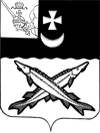    Заключениена проект  решения    Совета Глушковского сельского поселения о внесении изменений в решение Совета Глушковского сельского поселения от 18.12.2017 № 50 «О бюджете Глушковского сельского  поселения  на 2018 год и плановый период 2019 и 2020 годов»                                                                                   от 11 апреля  2018 года Экспертиза проекта решения проведена на основании  п.11 статьи 12 Положения о контрольно-счетной комиссии района, утвержденного решением Представительного Собрания района от 27.02.2008  № 50 (с учетом внесенных изменений и дополнений). В результате экспертизы установлено:          Проектом решения предлагается утвердить основные характеристики бюджета поселения на 2018 год:         - общий объем доходов в сумме 2904,2 тыс. руб., что больше ранее утвержденного объема доходов на 143,3 тыс. руб.;         - общий объем расходов в сумме 2993,3 тыс. руб., что больше ранее утвержденного объема расходов на 143,3 тыс. руб.;         - дефицит бюджета поселения предусмотрен  в сумме 89,1 тыс. руб.  или 9,0% от общего объема доходов без учета объема безвозмездных поступлений и поступлений налоговых доходов по дополнительным нормативам отчислений (за счет входящего остатка собственных доходов на начало года).          Приложение 1 «Источники внутреннего финансирования дефицита бюджета поселения на 2018 год и плановый период 2019 и 2020 годов» предлагается изложить в новой редакции.Предусмотрено изменение остатков  средств на счетах по учету средств  бюджета поселения, дефицит в размере 89,1 тыс. руб.Нарушений ст.92.1 и ст.96 Бюджетного кодекса РФ при установлении размера дефицита не установлено.Приложение 2 «Объем доходов бюджета Глушковского сельского поселения   на 2018 год и плановый период 2019-2020 годов», формируемый за счет налоговых и неналоговых доходов, а также безвозмездных поступлений изложить в новой редакции, увеличив объем доходов на  2018 год на  143,3  тыс. руб. за счет:1)  дотаций бюджетам сельских поселений на поддержку мер по обеспечению сбалансированности  бюджетов на сумму 83,4 тыс. руб. (уведомление  Финансового управления района от 15.03.2018 №76, решение Представительного Собрания района от 27.03.2018 №23);3) субсидии  бюджетам  сельских поселений в сумме 60,0 тыс. руб. на реализацию мероприятий  проекта «Народный бюджет»  за счет средств областного бюджета (уведомление Департамента  финансов Вологодской области от 15.03.2018 №11).         В приложении 5 «Распределение бюджетных ассигнований по разделам, подразделам классификации расходов на 2018 год и плановый период 2019 и 2020 годов», 6 «Распределение бюджетных ассигнований по разделам, подразделам, целевым статьям и видам расходов в ведомственной структуре расходов бюджета поселения на 2018 год и плановый период 2019 и 2020 годов» предусмотрено внести изменения в расходную часть бюджета поселения, увеличив объем расходов в 2018 году на сумму 143,3 тыс. руб., из них:-  расходы по подразделу 0310 «обеспечение пожарной безопасности» раздела 03 «Национальная безопасность и правоохранительная деятельность»  на 30,0 тыс. руб. на реализацию проекта «Народный бюджет»,  софинансирование   за счет  средств областного бюджета;-     расходы по подразделу 0503 «благоустройство»  раздела 05 «Жилищно-коммунальное хозяйство» на 30,0 тыс. руб. на реализацию проекта «Народный бюджет»  за счет софинансирования из   средств областного бюджета. -    по подразделу 1001 «пенсионное обеспечение» раздела 10 «Социальная политика» на 83,4 тыс. руб. на  социальные выплаты гражданам, кроме  публичных нормативных социальных выплат. В приложение 7 «Распределение средств на реализацию муниципальной программы «Развитие территории Глушковского сельского поселения на 2018-2020 годы» планируется внесение следующих изменений: -   по основному мероприятию, направленному на обеспечение мер пожарной безопасности  на  2018 год, увеличиваются расходы на сумму 30,0 тыс. руб. за счет софинансирования из областного бюджета  на реализацию мероприятий по проекту «Народный бюджет»;-   по основному мероприятию, направленному на повышение уровня комплексного обустройства населенных пунктов, увеличиваются  расходы  на 2018 год на 30,0 тыс. руб.  за счет софинансирования из областного бюджета на реализацию проекта «Народный бюджет».       Приложение 8 «Межбюджетные трансферты, передаваемые бюджету Белозерского муниципального района в связи с осуществлением органами местного  самоуправления Белозерского муниципального района полномочий по  вопросам местного значения в соответствии  с заключенными соглашениями на 2018 год» откорректировано с учетом заключенных дополнительных соглашений  о передаче части полномочий  с уровня поселений  на уровень района. Изменения коснулись  трех направлений:-   на осуществление   полномочий по правовому обеспечению деятельности органов местного самоуправления поселения;- осуществление полномочий по организации формирования, утверждения, исполнения бюджета поселения и по организации работы по установлению, изменению и отмене местных налогов и сборов поселения;- на осуществление полномочий  по осуществлению внутреннего муниципального финансового контроля.Выводы:Представленный проект решения Совета Глушковского сельского поселения  о внесении изменений и дополнений в решение Совета Глушковского сельского поселения от 18.12.2017 № 50 «О бюджете Глушковского сельского  поселения на 2018 год и плановый период 2019 и 2020 годов» разработан в соответствии с   Положением о бюджетном процессе в Глушковском  сельском поселении, нарушений бюджетного законодательства  не установлено. Проект решения  рекомендован к принятию.председатель контрольно-счетной комиссии Белозерского муниципального района:                        Н.А.Спажева